  GIUSTIZIA   AMMINISTRATIVAUFFICIO STAMPA E COMUNICAZIONE ISTITUZIONALECOMUNICATO STAMPACds, dal 3 giugno udienze con discussione avvocati da remotoOnline nuove linee guida Sono state pubblicate sul sito della giustizia amministrativa le nuove linee guida del Presidente del Consiglio di Stato Filippo Patroni Griffi sul processo amministrativo, con la discussione da remoto degli avvocati. Le prime discussioni si terranno a partire dalle udienze del 3 Giugno. Questa fase terminerà il 31 luglio, data a partire dalla quale si dovrebbe tornare alla celebrazione delle udienze “in presenza”.Le linee guida, forniscono un quadro di indicazioni, condivise con l’avvocatura, in merito all’interpretazione dell’ articolo 4 del d.l. 28/2020, utili a formulare l’istanza di discussione e ad esercitare le altre facoltà processuali previste dalla disposizione primaria (opposizione, richiesta di passaggio in decisione, deposito di note d’udienza), in modo da assicurare il corretto svolgimento  del contraddittorio e la migliore organizzazione dell’udienza “virtuale”. Nel pomeriggio verrà  sottoscritto il protocollo di intesa tra la “Giustizia amministrativa” e gli organismi rappresentativi dell’avvocatura del foro pubblico e privato” proprio a conferma  della condivisione di tali modalità operative, volte al miglior funzionamento della giustizia amministrativa.Roma, 25 maggio 2020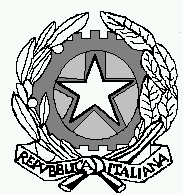 